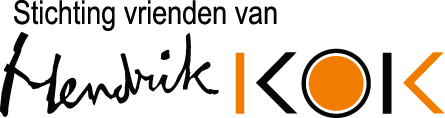 Sociaal  jaarverslag 2019De Stichting Vrienden van het zorgcentrum Hendrik Kok biedt alle bewoners van het  zorgcentrum Hendrik Kok ondersteuning door extra faciliteiten aan te bieden die niet uit het reguliere budget kunnen worden bekostigd. Op deze manier willen wij de zelfstandigheid en onafhankelijkheid van alle bewoners in Hendrik Kok bevorderen en de sociale betrokkenheid en participatie stimuleren.In het verslagjaar was het bestuur als volgt samengesteld :dhr. L. de Jonge (Voorzitter)
dhr. H.A. Loorbach (Secretaris)
dhr. H.J. Buurma (Penningmeester)
dhr. H. Santes (lid)
mw. J. Bos-Hogeveen (lid)Het bestuur is in het verslagjaar twee keer in vergadering bijeen geweest en wel op16 mei en 19 december. Van 29 juli t/m 16 augustus hebben de 3 Dolle Vakantie weken plaats gevonden.Een aantal bestuursleden hebben in wisselende samenstelling diverse activiteiten bijgewoond. Hun aanwezigheid werd door de bewoners zeer op prijs gesteld.De activiteiten commissie van “de Aanleun” heeft een bijdrage ontvangen voor het organiseren van een “Vrienden middag” voor alle bewoners van de aanleunwoningen.Er is gekozen voor een barbecue. Een delegatie van het bestuur was 31 augustus op uitnodiging een gedeelte van de middag hierbij aanwezigOp 4 september heeft er een eerste gezamenlijk overleg plaats gevonden met:
de zorgmanager, de cliëntenraad en St. Vrienden van HK.Het was een constructief overleg, waarbij de intentie is uitgesproken dit te continueren.Op 12 september was de officiële feestelijke start van het geheugen koor in HK. Een aantal bestuursleden waren op uitnodiging hierbij aanwezig. De benodigde geluidsapparatuur en toebehoren zijn aangeschaft en beschikbaar gesteld door de St. Vrienden van HK.Op 12 september hebben “de Vrienden van” een financiële bijdrage geleverd voor een BBQ voor alle medewerkers van Hendrik Kok, als bedankje voor hun inzet tijdens de zomerperiode. De opkomst van medewerkers voor de BBQ was groot en de waardering hoog.Sinds een paar jaar heeft de St. Vrienden van HK  een prettige samenwerking met de RAS (Rolder Activiteiten Stichting). Zij organiseren o.a. de avond wandel 4 daagse vooralle inwoners van Rolde e.o.De muzikale intocht van alle wandelaars start al een paar jaar vanaf Hendrik Kok.Voorafgaand aan het vertrek speelt een dweilorkest voor alle bewoners van HK.De St. Vrienden van HK neemt hierbij voor de helft deel in de kosten voor het orkest.Op 13 november hebben een aantal bestuursleden een bijeenkomst van de binnen Interzorg actieve vriendenstichtingen bijgewoond. Deze bijeenkomst was georganiseerd door de Raad van Bestuur en management van Interzorg. De aanwezigen werden geïnformeerd over actuele zaken en plannen voor de toekomst m.b.t. bedrijfsvoering, huisvesting (o.a. realisatie Service Centrum, verbouw, nieuwbouw) en duurzaamheid. Tevens werden alle aanwezigen getrakteerd op verantwoorde hapjes en drankjes uit de nieuwe in eigen keuken ontwikkelde dieetlijn.Het CBB in Ermelo heeft de opdracht gekregen voor het ontwerpen en drukken van een nieuwe Informatie flyer voor de St. Vrienden van Hendrik Kok.De reeds gerealiseerde Braille alfabetten en TIP kaarten worden enthousiast ingezet en uitgedeeld aan belangstellenden tijdens informatie bijeenkomsten in instellingen, scholen en patiënten verenigingen etc.Reclamebureau P&P Projects in Groningen heeft de opdracht gekregen voor het maken en leveren van een 2e serie van 1000 stuks promotie pennen.Deze pennen worden wederom uitgevoerd in de kleurstelling van een blindenstok: wit met twee rode strepen.In het jaar 2019 zijn verder financiële bijdragen geleverd voor:Verjaardag attenties voor alle bewonersPresentjes met Sinterklaas en Kerst voor alle cliënten van Hendrik KokMuzikale ondersteuning intocht wandel 4 daagse RoldeDe Drie Dolle vakantie weken“Vrienden middag” voor alle Aanleun bewonersBarbecue middag voor alle medewerkers van Hendrik KokRealisatie print van 12.26 x 2.70 m Drents landschap muur PlazaKerst attentie voor alle medewerkers van Hendrik KokHet bestuur heeft goedkeuring gegeven voor:Een bedrag van €1000,- t.b.v. uitstapjes voor bewoners HKAanschaf eenvoudig te bedienen radio als demo model t.b.v. cliëntenAanschaf OER Radio als demo model t.b.v. cliënten met PG indicatieVervanging laptopVervanging Sinterklaas baard en Pieten pakkenPromotie materiaal t.b.v.de INN-Zicht beursRolde, 2020H.A. Loorbach
(secretaris)